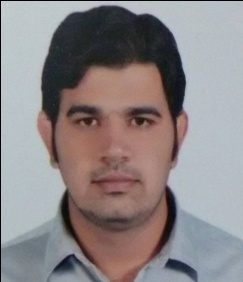 Faisal 5+ years experience in telecom sector (PTCL), broadband team lead, customer services, triple play installation, and maintenance.Education:  B-Tech (pass) Electrical                                                    Contact: C/o 0502360357E-mail:  faisal.357624@2freemail.com Profile I am self-motivated and adventurous, able to work independently and also in the team. I can initiate creative improvements, which allow better management flow. Can make decisions and take any reasonable action necessary to carry out assigned responsibilities.ObjectiveTo pursue a career in progressive and dynamic environment where my creative initiative ideas and a genuine enthusiasm would allow me to progress. Experience Currently I am working in PTCL (Pakistan Telecommunication Company Limited) since  Broadband (ADSL Services) in which including additional duties which following are:Office management and distribution of work/tasks/queries to all staff of Broadband team and collect the reports and forwarded it Regional office on daily basis.As a team leader to face all public/customers issues and resolve it as so quick response.Keep viewing/look after charge all office management issues as a public/customer relation officer and dealing all official unofficial matters of subdivision level of Bahawalpur.Working in CRM softwareWorking in Maximo software Primary responsibility is to provide overall support for CRM system and other production support activities relating to CRM.Ensure CRM SOP is accurately maintained.System Authority Users creation and assigning routine authorities, changing routine authorities, Field level authority setup as per business requirement.Order monitoring and reconciliation. Monitor orders that have exceptional status, unassigned or fail to generate work order.Order monitoring and reconciliation. Monitor orders that have exceptional status, unassigned or fail to generate work order.Technical Expertise: To provide Installation and Maintenance of Triple play Services on Copper Access network, FTTC Network, FTTH Network (PSTN, Broadband & IPTV).I-Sentry (CCTV) installation, testing and maintenance for corporate customer of PTCL.Customer care regarding ADSL, and ISP etc. information and complaints handling.To provide on-line help to customers to resolve their Broadband problems.Installation configuration and troubleshooting of LAN, WAN and WLAN connections for domestic and corporate clients of PTCL.Installation configuration and Troubleshooting of VPN, Static IPs and DXX connections for domestic and corporate clients of PTCL.Installation, configuration and Troubleshooting of Smart TV (IPTV) and Smart PC App for domestic clients of PTCL.Installation, configuration and Troubleshooting of ADSL Broadband for domestic and corporate clients of PTCL.Install the new Circuits and the patching/jumpering of new ADSL connections at MDF in a professional manner.Rectification of faults against installed connections and providing first level support from DSLAMs.Transmission, Media patching and media looping activities at Telephone exchange and customer premisesRectification of VPN, Broadband and Smart TV faults through CRM (Customer Relationship Management).Installation and commissioning of Huawei and ZTE DSLAMs at Telephone Exchange.Installs tests and maintains private and switched services, and applications for individual residential and business customers.Responsible for meeting all targets/KPI's on daily bases as set by the Department.Achieving high customer satisfaction with high quality service delivery and ensuring First Call Resolution (FCR)Gather customer's concerns/suggestions, and ensuring that customer's voice is being Channeled to the right place and follow upEnsure that customer queries generated by him/her should be resolved in the specified Turnaround time (TAT) by following up on services requests.Technical courses1 Year Advance Diploma in Telecommunication & system engineering from Ministry of Federal Government Islamabad. 3 month short course in Optical Fiber Cable Splicing and Transmission System from TFTI Lahore Cantt.            SKILSWork Experience on CAT 5 CableWork Experience on CAT 6 CableStripping of Optical Fiber CableCleaving of Optical FiberSplicing of Optical Fiber CableWork Experience on Splicing MachineWork Experience on CleaverWorking Experience on OTDRTesting of Optical Fiber CableWork Experience on Power MeterComputer Proficiency1 Year Post Graduate Diploma in IT from CITY College Bahawalpur.3 month short course in Office Management from Universe College LahoreLanguagesEnglish	UrduKey SkillsGood communication skillsWorking efficiently in team as well as individual levelAdapt easily to new concepts and responsibilitiesHardworking, Punctual and RegularSelf-Motivated and work well in Pressure SituationsPersonal Information 		Nastionality:          PakistaniDate of Birth:         09-09-1991Marital Status:      SingleReferencesReference will be provided on demand.